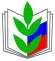 ПРОФСОЮЗ РАБОТНИКОВ НАРОДНОГО ОБРАЗОВАНИЯ И НАУКИ РОССИЙСКОЙ ФЕДЕРАЦИИ(ОБЩЕРОССИЙСКИЙ ПРОФСОЮЗ ОБРАЗОВАНИЯ)ВЕРХ-ИСЕТСКАЯ РАЙОННАЯ ОРГАНИЗАЦИЯ ПРОФСОЮЗА РАБОТНИКОВ НАРОДНОГО ОБРАЗОВАНИЯ И НАУКИ РФ_______________________________________________________                                                                                                                 УТВЕРЖДЕНна заседании Президиума РК Профсоюза                                                                                            протокол № 9 от 15.06.2015 г. Положениео порядке предоставления целевых заемных средств членам Профсоюза  Верх-Исетской районной организации Профсоюза работников народного образования и науки РФI. Общие положения1.1. Настоящее Положение в соответствии с действующим законодательством Российской Федерации определяет порядок и условия предоставления целевых заемных средств членам Профсоюза Верх-Исетской районной  организации Профсоюза работников народного образования и науки РФ (далее именуются - члены Профсоюза).1.2. Заемные средства предоставляются членам Профсоюза для целевого использования на социальные нужды (покупки дорогостоящих товаров народного потребления, оплаты обучения в учебных заведениях для работников и членов их семей и для других нужд социального характера).1.3. Члены Профсоюза имеют право на получение целевых заемных средств в порядке и размерах, устанавливаемых  президиумом комитета Верх-Исетской районной организации Профсоюза работников народного образования и науки РФ, в реестр которой входит их первичная профсоюзная организация образовательного учреждения. В районной организации Профсоюза право на получение ссуды имеют члены данной первичной профсоюзной организации.II. Порядок предоставления целевых заемных средств членам Профсоюза2.1. Целевые заемные средства предоставляются членам Профсоюза с учетом продолжительности профсоюзного стажа (не менее 3-х лет) и при наличии рекомендации - поручительства от первичной профсоюзной организации образовательного учреждения. 2.2. Заемные средства в зависимости от продолжительности профсоюзного стажа предоставляются в следующих размерах:- при стаже от 3 до 5 лет - до 5000 рублей- при стаже от 5 до 8 лет - до 8000 рублей- при стаже от 8 и более лет - до 10000 рублей2.3. Целевые заемные средства предоставляются членам Профсоюза на возвратной основе и без получения с заемщика процентов на сумму займа.2.4. Основанием для получения целевых заемных средств являются:- письменное заявление члена Профсоюза;- рекомендация-поручительство первичной профсоюзной организации образовательного учреждения;- постановление президиума  районного комитета Профсоюза о выдаче заемных средств;- заключение договора целевого займа.2.5. Целевой заем может предоставляться на срок до 1 года.По договору целевого займа районный комитет Профсоюза передает в собственность члена Профсоюза определенную денежную сумму, а последний обязуется возвратить районному комитету Профсоюза такую же сумму денег.Договор считается заключенным с момента передачи денег.2.6. Выплата заемных средств конкретному лицу производится по платежным документам согласно порядку ведения кассовых операций в районной профсоюзной организации. 2.7. Погашение полученных заемных средств производится путем сдачи наличных денежных средств в кассу районного комитета Профсоюза. 2.8. Платежи в погашение целевого займа производятся в сроки, оговоренные в договоре, за нарушение которых наступает ответственность, предусмотренная договором и законодательством.В случае невыполнения заемщиком обязательств в соответствии с договором целевого займа остаток невозвращенных денежных средств перечисляется за него первичной профсоюзной организацией образовательного учреждения, выдавшей заемщику рекомендацию -поручительство.III. Заключительные положения3.1. Расходы районной организации Профсоюза на выдачу целевых заемных средств производятся в пределах утвержденной сметы профсоюзного бюджета.3.2.Заемные средства не предоставляются членам Профсоюза:- допускавшим нарушения условий возврата заемных средств, предусмотренных договором и настоящим Положением,- прерывавшим профсоюзный стаж после 01 октября  2012 года (или повторно вступившим после утверждения Положения президиумом комитета Верх-Исетской районной организации Профсоюза работников народного образования и науки РФ).3.3. Стороны договора займа несут взаимную ответственность за неисполнение условий договора целевого займа в порядке, предусмотренным договором и законодательством.